KẾ HOẠCHTHỰC HIỆN NHIỆM VỤ NĂM HỌC 2021-2022		PHẦN I: ĐÁNH GIÁ THỰC HIỆN NGHỊ QUYẾT NĂM HỌC 2020-20211. Công tác phát triển:- Thực hiện tốt việc huy động học sinh ra lớp, nhất là số học sinh sống trên thuyền bè khu vực biển Cột 5. Tổng số học sinh làng chài đang học tại trường là: - Phường Hồng Hà tiếp tục được công nhận PCGDTH mức độ 3, XMC mức độ 2. 		2. Chất lượng đội ngũ:+ Biên chế: 88: Cán bộ quản lí 03; nhân viên: 04; giáo viên: 71,+ Hợp đồng thời vụ: 12.+ Chất lượng đội ngũ giáo viên:- Giáo viên giỏi cấp tỉnh: 05.- Chuẩn đào tạo: 66.- Chưa đạt chuẩn: 05.- Xếp loại công chức, viên chức:+ Có: 31/88 CC-VC xếp loại hoàn thành xuất sắc nhiệm vụ (đạt 17,4%).+ Có: 56/88 CC-VC xếp loại hoàn thành tốt nhiệm vụ (đạt 80.2%).+ 01 không đánh giá xếp loại chưa đủ thời gian công tác.- 100% giáo viên hoàn thành đúng tiến độ chương trình bồi dưỡng theo các modul.3. Chất lượng giáo dục: 3.1. Kết quả 2 mặt giáo dục của từng khối lớp, toàn trường. Nhận xét chất lượng đào tạo so với năm học trước, số lượng và tỷ lệ %. Phân tích đánh giá.* Chất lượng giáo dục: Lên lớp thẳng: 2305 em đạt 99,23%- Rèn luyện trong hè: 18 em chiếm 0,77% (Khối 3 là 6 hs, khối 2 là 3 hs và khối 1 là 09). - Học sinh hoàn thành chương trình Tiểu học: 390 em = 100%- 100% học sinh đạt về năng lực và phẩm chất. * Kết quả khen thưởng học sinh * Nhận xét chất lượng giáo dục so với năm học trước- Khen thưởng toàn diện tăng 0,78% so với năm học trước.- Khen từng mặt tăng 0,2% so với năm học 2019-2020. - Chất lượng giáo dục đều được niêm yết công khai tại bảng tin của nhà trường (biểu số 6 kèm theo Thông tư 36/2017/TT-BGDĐT ngày 28/12/2017 của Bộ GD&ĐT). 	3.2. Đánh giá các mặt làm tốt và chỉ ra các tồn tại trong các hoạt động giáo dục toàn diện khác.Chất lượng giáo dục thật sự bền vững, không mang nặng bệnh thành tích.Học sinh được tham gia nhiều hoạt động thiết thực; được chơi các trò chơi dân gian; được khám phá, được sáng tạo, được tự khẳng định mình.3.3. Đánh giá tình hình kết quả giáo dục đạo đức học sinh (thống kê số lượng học sinh vi phạm; chỉ rõ những ưu điểm, nhược điểm..). 	Học sinh chấp hành tốt việc thực hiện an toàn giao thông; phòng chống dịch bệnh, bảo vệ môi trường, giúp đỡ bạn; nhặt được của rơi trả người bị mất.Học sinh đều có ý thức trong việc rèn luyện và tu dưỡng đạo đức, không có hành vi nghiêm trọng nào. Tuy nhiên một số các bạn học sinh chưa có ý thức trong việc nói lời hay, cử chỉ đẹp, còn nói tục, chưa ý thức trong việc giữ gìn vệ sinh chung …do chưa nhận thức được hết những việc làm sai trái của một người học sinh, còn rải rác ở một số lớp.  4. Kết quả thi đua: 4.1. Các danh hiệu thi đua tập thể:- Chi bộ: + Đạt chi bộ trong sạch vững mạnh tiêu biểu.+  07 đ/c được công nhận là đảng viên xuất sắc.- Nhà trường: Tập thể Lao động Xuất sắc, được Bộ Giáo dục và Đào tạo tặng Bằng khen.- Liên đội: Vững mạnh cấp Tỉnh.4.2. Cá nhân 78 cá nhân được công nhận là LĐTT 11 cá nhân được công nhận CSTĐ cơ sở.  04 cá nhân đề nghị tặng Giấy khen của UBND TP Hạ Long 01 cá nhân đề nghị tặng Bằng khen của UBND tỉnh Quảng Ninh * Đánh giá: Nhà trường hoàn thành Xuất sắc các chỉ tiêu so với kế hoạch.		5. Đánh giá chung: * Ưu điểm:  Năm học 2020 - 2021, nhà trường đã duy trì những thành tích đã đạt được và phát huy tốt nề nếp giảng dạy; đoàn kết nội bộ, sự đồng thuận của CMHS. Điểm nổi bật của nhà trường là đã đi đầu trong việc đổi mới phương pháp dạy và học; ứng dụng công nghệ thông tin trong giảng dạy, quản lý; triển khai thành công mô hình giáo dục stem; học sinh toàn trường được tham gia chơi các trò chơi dân gian; tổ chức nhiều hoạt động trải nghiệm cho học sinh. Cán bộ, giáo viên, nhân viên và học sinh nhà trường được đảm bảo an toàn. Thực hiện tốt luật ATGT nên không có CBGVNV vi phạm. Nhà trường thực hiện tốt công tác phòng chống dịch Covid 19, các dịch bệnh khác theo mùa; tổ chức tốt việc giảng dạy, học tập của học sinh trong thời gian nghỉ dịch bệnh. Nhà trường không có đơn thư khiếu kiện. Một số kiến nghị của CMHS đã được nhà trường giải quyết kịp thời.* Tồn tạiNhà trường cần bồi dưỡng cho giáo viên trẻ nâng cao trình độ chuyên môn, nghiệp vụ và công tác chủ nhiệm lớp.Thực hiện vệ sinh lớp học của một số lớp chưa thật tốt; ý thức bỏ rác đúng nơi quy định của học sinh chưa thật tốt; thực hiện phân loại rác thải chưa đạt yêu cầu.Một số giáo viên chưa thực sự trách nhiệm với nghề nghiệp, trách nhiệm với học sinh.PHẦN II:KẾ HOẠCH THỰC HIỆN NHIỆM VỤ NĂM HỌC 2021-2022I.Căn cứ xây dựng kế hoạchCăn cứ vào Thông tư 04/2014/TT-BGDĐT ngày 28/02/2014 của Bộ Giáo dục và Đào tạo về việc ban hành qui định quản lý hoạt động giáo dục kỹ năng sống và hoạt động giáo dục ngoài giờ chính khóa;Căn cứ Thông tư số 32/2018/TT-BGDĐT ngày 26/12/2018 của Bộ giáo dục và Đào tạo ban hành Chương trình giáo dục phổ thông;Căn cứ công văn 3535/BGDDT-GDTH ngày 19 tháng 8 năm 2019 Bộ Giáo dục & Đào tạo về việc Hướng dẫn Thực hiện nội dung hoạt động trải nghiệm cấp tiểu học trong chương trình giáo dục phổ thông 2018 từ năm học 2020-2021;			Căn cứ Quyết định số 2628/QĐ-UBND ngày 09/8/2021 của Chủ tịch UBND tỉnh Quảng Ninh về việc ban hành Kế hoạch thời gian năm học 2021-2022 của giáo dục mầm non, giáo dục phổ thông và giáo dục thường xuyên trên địa bàn tỉnh Quảng Ninh;Căn cứ công văn số 966/ PGD&ĐT – GDTH ngày 06/9/2021 của Phòng Giáo dục và Đào tạo hướng dẫn nhiệm vụ năm học 2021-2022 đối với Giáo dục Tiểu học thành phố Hạ Long.Căn cứ vào kết quả đạt được từ năm học 2020-2021; căn cứ tình hình thực tế của Nhà trường và địa phương.Trường tiểu học Trần Quốc Toản xây dựng Kế hoạch Giáo dục nhà trường năm học 2021-2022 như sau:  II. BỐI CẢNH NHÀ TRƯỜNG1. Bối cảnh bên trong1.1.Về quy mô trường lớp và học sinh So với năm học trước tăng 121 học sinh, số lớp tăng thêm 02 lớp.Trong đó, học sinh Cơ sở 1: 1379 em/32 lớp; cơ sở 2: 840 em/23 lớp; cơ sở 3: 225 em/06 lớp.1.2. Về đội ngũ (cán bộ quản lý, GV, NV): tổng số 86 (so với năm học trước giảm 02).* Cán bộ quản lý: 03( Hiệu trưởng: 01, Phó Hiệu trưởng: 02).* Giáo viên:- Đối chiếu với tiêu chuẩn quy định đối với trường dạy 02 buổi/ngày trường thiếu 12 giáo viên.- Đối chiếu với biên chế giao đủ.* Nhân viên: 15. Trong đó: Kế toán: 01; Y tế - thủ quỹ: 01; Hành chính 01; Thư viện- thiết bị: 01; bảo vệ: 05; lao công: 06.* Tổng số cán bộ, giáo viên, nhân viên:  101.1.3.  Cơ cấu tổ công tác: 5 tổ chuyên môn và 01 tổ văn phòng.1.4. Về tình hình cơ sở vật chấtHiện tại trường có 03 cơ sở. Tổng diện tích: 15.592,6 m2; Trong đó diện tích sân chơi, bãi tập: 5000 m2.. Cơ sở 1: 11.712 m2; Cơ sở 2: 2673 m2; Cơ sở 3: 1208 m2.- Khối phòng hành chính quản trị được xây dựng kiên cố gồm đủ các phòng phục vụ công tác quản lý, hành chính, công tác Đội, y tế.- Khối phòng học: Tổng số toàn trường gồm 70 phòng. Trong đó:+ 61 phòng học/61 lớp.+ Các phòng bộ môn (chưa có các trang thiết bị dạy học).- Thư viện: 02 thư viên đạt chuẩn.- Nhà vệ sinh học sinh: có đủ nhà vệ sinh nam – nữ đảm bảo tiêu chuẩn sạch sẽ, hiện đại (Cơ sở 1: 02; cơ sở 2: 03; cơ sở 3: 02). 2. Bối cảnh bên ngoài 2.1 Cơ hội.Chương trình giáo dục phổ thông 2018 được xây dựng theo hướng mở, đảm bảo định hướng thống nhất và những nội dung giáo dục cốt lõi bắt buộc đối với học sinh toàn quốc, đồng thời trao quyền chủ động và trách nhiệm cho địa phương, nhà trường trong việc lựa chọn, bổ sung một số nội dung giáo dục và triển khai kế hoạch giáo dục phù hợp với đối tượng giáo dục và điều kiện của địa phương, của nhà trường, góp phần đảm bảo kết nối hoạt động của nhà trường và gia đình, chính quyền và xã hội.Công nghệ thông tin phát triển mạnh giúp cho mọi tầng lớp nhân dân nắm bắt được thông tin về giáo dục nhanh, từ đó có sự thấu hiểu và chia sẻ đối với nhà trường trong quá trình triển khai nhiệm vụ dạy học và giáo dục.Yêu cầu về chất lượng giáo dục của học sinh và phụ huynh ngày càng cao. Cha mẹ học sinh, luôn đồng thuận và ủng hộ, đồng thuận cao với mọi kế hoạch giáo dục của nhà trường..Phường Hồng Hà là phường có dân số đông, là nơi tập trung của các cơ quan ban ngành của Tỉnh, phường đạt chuẩn PCGDTH mức độ 3, XMC mức độ 2. Đặc biệt trên địa bàn phương có đầy đủ các loại hình trường từ bậc học mầm non đến THPT.Trình độ dân trí của người dân địa phương ngày được nâng cao.Phụ huynh học sinh luôn quan tâm tạo điều kiện cho con em mình tham gia học tập tốt nhất2.2. Thách thức- Trong thời kỳ hội nhập và phát triển, yêu cầu đòi hỏi của xã hội và gia đình học sinh ngày càng cao về chất lượng giáo dục.- Chất lượng đội ngũ cán bộ quản lý, giáo viên, nhân viên phải đáp ứng yêu cầu đổi mới chương trình giáo dục phổ thông. Đội ngũ phải biết khai thác, ứng dụng hiệu quả công nghệ thông tin trong đổi mới quản lý và đổi mới phương pháp giảng dạy theo hướng tích cực hóa hoạt động học tập của học sinh để nâng cao chất lượng.- Năm học 2021-2022, là năm học thức hai thực hiện chương trình Giáo dục phổ thông 2018, nhiệm vụ của các các thầy, cô là phải cụ thể hóa mục tiêu giáo dục phổ thông, giúp học sinh biết vận dụng hiệu quả kiến thức, kỹ năng đã học vào đời sống và tự học suốt đời, biết xây dựng và phát triển hài hòa các mối quan hệ xã hội, phát triển nhân cách và đời sống tâm hồn phong phú, nhờ đó có được cuộc sống có ý nghĩa và đóng góp tích cực vào sự phát triển của đất nước và nhân loại.- Dịch bệnh Covid 19, có tác động mạnh mẽ đến mọi hoạt động, trong đó có giáo dục. - Để đạt được được các mục tiêu lớn của chương trình giáo dục phổ thông 2018, cần phải có đầy đủ các yếu tố về CSVC, về con người nhưng cả hai nội dung này các cơ sở giáo dục đang hoàn toàn phụ thuộc vào chính quyền các cấp.2.3. Định hướng cụ thể trong xây dựng kế hoạch:- Tổ chức lớp học, phân công giáo viên và xây dựng bộ máy tổ chức theo kế hoạch giáo dục nhà trường.- Tổ chức thực hiện dạy học từ 8-9 buổi/tuần cho tất cả học sinh, mỗi ngày không quá 7 tiết. Bên cạnh các môn tự chọn tổ chức dạy tăng cường các hoạt động giáo dục kĩ năng sống, giáo dục stem…. cho học sinh.- Tổ chức triển khai các hoạt động trải nghiệm trong và ngoài nhà trường, lồng ghép thực hiện nội dung giáo dục địa phương. Ngoài các tiết trải nghiệm hàng tuần như sinh hoạt dưới cờ, sinh hoạt tập thể lớp, mỗi tháng sẽ tổ chức một buổi trải nghiệm theo chủ đề hàng tháng.- Tổ chức các hoạt động dạy học và giáo dục tăng cường, mở rộng theo hướng phân hóa; đa dạng hóa các hình thức tổ chức dạy học: dạy học trên lớp, dạy học theo chủ đề, chuyên đề, dạy học trải nghiệm…- Tổ chức các câu lạc bộ, tạo sân chơi cho học sinh.- Bồi dưỡng giáo viên theo yêu cầu thực hiện chương trình giáo dục tiểu học.- Đảm bảo cơ sở vật chất, thiết bị dạy học và các điều kiện.- Triển kế hoạch giáo dục stem.2.4. Điểm mạnh của nhà trường.		- Bộ máy tổ chức đảm bảo đúng quy định của  Điều lệ trường Tiểu học.		- Đội ngũ giáo viên có tay nghề chuyên môn vững vàng chiếm tỷ lệ cao.		- Trường có các giáo viên được đào tạo chính quy về Âm nhạc, Mỹ thuật, Tiếng Anh, Thể dục nên thuận lợi cho việc bố trí dạy học các môn học này một cách chủ động và hiệu quả.		- Cơ sở vật chất đầy đủ, hiện đại, tiện nghi.		2.5. Điểm yếu		- Nhà trường có 03 cơ sở giáo dục, số học sinh đông nên gặp khó khăn trong quá trình quản lý dạy và học, phục vụ sinh hoạt bán trú, bố trí sắp xếp thời khóa biểu.		- Nhiều học sinh ở diện đặc biệt khó khăn (nhiều hoàn cảnh éo le: mất cha, mất mẹ, ở với ông bà, học sinh làng chài) nên nhiều em còn thiếu sự quan tâm của cha mẹ về việc chăm sóc và tạo điều kiện cho con học tập tốt.		- Số học sinh khuyết tật không làm hồ sơ chiếm 50% dẫn tới làm ảnh hưởng chất lượng chung của nhà trường.- Chưa có giáo viên môn Tin học.- So với định biên thiếu đội ngũ giáo viên.Phần IIKẾ HOẠCH THỰC HIỆN NHIỆM VỤ NĂM HỌC 2021 – 2022`	I. Mục tiêu1. Mục tiêu chungXây dựng một ngôi trường hạnh phúc đem lại nhiều niềm vui và những điều tốt đẹp nhất cho học sinh. Đảm bảo môi trường lành mạnh, thân thiện, an toàn, tạo điều kiện để mỗi học sinh có cơ hội bình đẳng trong học tập và phát triển những năng lực sẵn có của từng cá nhân, giúp học sinh hình thành và phát triển những nhân tố căn bản, đặt nền móng cho sự phát triển hài hòa về thể chất và tinh thần, phẩm chất và năng lực; định hướng chính vào giáo dục về giá trị bản thân, gia đình, cộng đồng và những thói quen, nề nếp cần thiết trong học tập và sinh hoạt theo giá trị: Yêu thương- Trách nhiệm - Trung thực.Thực hiện tốt công tác phòng chống dịch bệnh Covid 19.2. Mục tiêu cụ thểPhấn đấu năm học 2021-2022, trường tiểu học Trần Quốc Toản đạt các mục tiêu sau:- 100% học sinh được hình thành và phát triển các năng lực cốt lõi, bao gồm các năng lực chung: tự chủ và tự học; giao tiếp và hợp tác; giải quyết vấn đề và sáng tạo; các năng lực đặc thù: ngôn ngữ, tính toán, khoa học, công nghệ, tin học,thẩm mỹ, thể chất. - 100% học sinh biết yêu thương đoàn kết, biết giúp đỡ bạn bè, biết chăm sóc môi trường xanh, sạch đẹp và có các kỹ năng sống, kỹ năng giao tiếp tốt .- 98,7% học sinh lớp 1,2,3,4 hoàn thành chương trình lớp học và 100% học sinh lớp 5 hoàn thành chương trình tiểu học.- 100% học sinh được giáo dục kỹ năng sống.- Đảm bảo thực hiện giáo dục hòa nhập cho học sinh khuyết tật của trường, những học sinh còn gặp khó khăn trong học tập được hỗ trợ để đạt yêu cầu.- Tổ chức đầy đủ các hoạt động trải nghiệm, huy động 100% học sinh tham gia với kết quả tốt.- Huy động trẻ 6 tuổi (sinh năm 2015) vào lớp 1: 100%.- Tiếp tục giữ vững phường đạt chuẩn Phổ cập giáo dục Tiểu học đúng độ tuổi mức độ 3, XMC mức độ 2.- Xây dựng một tập thể đoàn kết thống nhất, có tinh thần trách nhiệm cao với bản thân, với nghề nghiệp, với học sinh.- Xây dựng đội ngũ cán bộ quản lí, giáo viên, nhân viên có tay nghề chuyên môn vững vàng, phần nào đáp ứng được theo xu thế của thời đại công nghệ 4.0, chuẩn mực về phong cách, đạo đức, lối sống.- Phấn đấu đánh giá xếp loại viên chức:	+ Xếp loại hoàn thành xuất sắc nhiệm vụ: 31/86 đạt 36,0%.	+ Xếp loại hoàn thành tốt nhiệm vụ: 55/86 đạt 64,0%.II. Nhiệm vụ và các giải pháp thực hiện1. Thực hiện chương trình, kế hoạch dạy học và các hoạt động giáo dục.1.1. Xây dựng kế hoạch giáo dục.Thực hiện việc xây dựng kế hoạch giáo dục của nhà trường thống nhất, đồng bộ từ cấp trường đến cá nhân từng giáo viên theo đúng hướng dẫn tại Công văn 2345/BGDĐT-GDTH ngày 07/6/2021 của Bộ GD&ĐT và các văn bản hướng dẫn chuyên môn đã được Bộ GDĐT, Sở GDĐT ban hành. Theo hướng tăng cường quyền tự chủ, tự chịu trách nhiệm cho giáo viên.Thực hiện Chương trình giáo dục phổ thông 2006 đối với lớp 3, lớp 4, lớp 5, có điều chỉnh bổ sung theo hướng phát triển phẩm chất, năng lực học sinh theo hướng dẫn tại Công văn số 4612/BGDĐT-GDTrH ngày 03/10/2017. Riêng với  khối lớp 5, điều chỉnh bổ sung theo Công văn số: 3799/BGDĐT-GDTH, ngày 01/9/2021 của Bộ GD&ĐT về việc thực hiện kế hoạch giáo dục lớp 5 đáp ứng yêu cầu đổi mới GDPT 2018 (không đánh giá định kì vào các nội dung giáo dục bổ sung).Đối với môn Tiếng Anh: toàn bộ học sinh từ khối 3 đến khối 5 được học 4 tiết/tuần, tài liệu thực hiện theo hướng dẫn tại công văn số 1563/HD-SGD&ĐT ngày 11/7/2016 của Sở GD&ĐT; Đối với khối lớp 1,2 chưa tổ chức cho học sinh học Tiếng Anh vì chưa có đội ngũ giáo viên.Thực hiện điều chỉnh bổ sung nội dung chương trình theo Công văn số 3969/BGD&ĐT- GDTH, ngày 10 tháng 9 năm 2021 của Bộ GD&ĐT về việc hướng dẫn thực hiện chương trình giáo dục phổ thông cấp tiểu học năm học 2021-2022 ứng phó với dịch bệnh Covid 19.Nhà trường cũng chỉ bố trí được cho học sinh học từ 26-30 tiết/tuần (thiếu đội ngũ giáo viên theo quy định).1.2. Lựa chọn sách giáo khoa khối lớp 1, 2: -Nhà trường thực hiện nghiêm túc việc lựa chọn sách giáo khoa lớp 1, 2 theo đúng công văn chỉ đạo của Sở giáo dục và Phòng giáo dục quy định. Năm học này nhà trường thực hiện dạy sách theo quyết định 1008/QĐ-UBND Tỉnh ngày 05/4/2021 về phê duyệt sách giáo khoa lớp 2 bộ Cánh diều và Kết nối tri thức và QĐ 1010/QĐ-UBND Tỉnh ngày 05/04/2021 về phê duyệt sách giáo khoa lớp 1 bộ Cánh diều và Kết nối tri thức.1.3. Các hoạt động giáo dục* Các hoạt động giáo dục ngoài giờ chính khóa: Chương trình làm quen Tiếng Anh của học sinh khối 1, 2; tăng cường Tiếng Anh cho học sinh khối 3, 4, 5; tăng cường giáo dục kĩ năng sống, giáo dục stem từ khối 1 đến khối 5.* Tổ chức các hoạt động trải nghiệm, giáo dục ngoài giờ lên lớp:- Tổ chức hội khỏe phù đổng cấp trường lần II vào tháng 10/2021.- Tổ chức hội diễn văn nghệ chào mừng ngày Nhà giáo Việt Nam 20/11- Tổ chức trải nghiệm một ngày làm chiến sĩ và giao lưu với các chú bộ đội vào 22/12- Tổ chức lễ hội bánh chưng vào dịp Tết Nguyên đán.- Tổ chức cuộc thi các trò chơi dân gian vào 26/3/2022.- Tổ chức cuộc thi ngày hội đọc sách vào tháng 4/2022- Tổ chức kể chuyện tìm hiểu về Bác Hồ.- Tổ chức cho học sinh trải nghiệm theo khối.(có chương trình chi tiết kèm theo)* Tổ chức triển khai giáo dục Stem (có chương trình chi tiết kèm theo) cho học sinh từ khối 1 đến khối 5.* Thực hiện chương trình giáo dục địa phương (theo chỉ đạo của PGD) :Nhà trường tiếp tục xây dựng kế hoạch thực hiện nội dung giáo dục địa phương tích hợp, lồng ghép trong kế hoạch giáo dục của nhà trường. Tích hợp nội dung giáo dục địa phương vào chương trình các môn học, hoạt động trải nghiệm phù hợp.1.4. Thực hiện kế hoạch thời gian năm họcThực hiện Quyết định số 2628/QĐ-UBND ngày 09/8/2021 của Chủ tịch UBND tỉnh Quảng Ninh về việc ban hành Kế hoạch thời gian năm học 2021-2022 của giáo dục mầm non, giáo dục phổ thông và giáo dục thường xuyên trên địa bàn tỉnh Quảng Ninh, cụ thể đối với giáo dục tiểu học:- Ngày tựu trường:+ Khối lớp 1 sớm nhất là ngày 25/9/2021+ Khối lớp 2, 3, 4, 5, ngày 01/9/2021- Ngày khai giảng: ngày 05/9/2021.- Học kỳ I: Từ ngày 06/9/2021 đến trước ngày 07/01/2022 (gồm 18 tuần thực học, còn lại dành cho các hoạt động khác).- Học kỳ II: Từ ngày 10/01/2022 đến trước ngày 20/5/2022 (gồm 17 tuần thực học, còn lại dành cho các hoạt động khác).- Ngày bế giảng năm học: Từ ngày 27/5/2022.2. Đổi mới công tác quản lý, quản trị trường học theo hướng phát huy tính chủ động, linh hoạt và tự chủ của nhà trường, sáng tạo của tổ chuyên môn, giáo viên trong việc thực hiện Chương trình giáo dục tiểu học.Động viên khuyến khích sự chủ động, sáng tạo, tôn trọng các ý tưởng, sự khác biệt cá nhân, trong việc thực hiện giáo dục học sinh của mỗi cá nhân giáo viên, của từng tổ chuyên môn.Mạnh dạn thực hiện tốt việc chuyển đổi số trong công tác quản trị nhà trường, hạn chế các hồ sơ sổ sách không cần thiết.Nhà trường trang bị đầy đủ các thiết bị cần thiết để giáo viên sử dụng khai thác mạng internet trong giảng dạy, trong công tác khác.Thực hiện ghi nhật ký giảng dạy mỗi ngày, thực hiện số hóa mẫu sổ này.Thực hiện dân chủ, công bằng, công khai, minh bạch về chất lượng giáo dục và điều kiện bảo đảm chất lượng giáo dục; công khai về tài chính. 3. Ðổi mới phương pháp, hình thức tổ chức dạy học và đánh giá học sinh        3.1. Đổi mới phương pháp, hình thức tổ chức dạy học.Thực hiện đổi mới phương pháp, hình thức tổ chức dạy học theo hướng phát triển phẩm chất, năng lực của học sinh; vận dụng phù hợp những thành tố tích cực của các mô hình, phương thức giáo dục tiên tiến nhằm nâng cao chất lượng, hiệu quả giáo dục, đặc biệt là đổi mới tổ chức hoạt động giáo dục trên lớp học; khuyến khích triển khai thưc hiện giáo dục STEM. Thực hiện việc sắp xếp lại nội dung dạy học một cách phù hợp, thuận lợi để áp dụng phương pháp Bàn tay nặn bột theo hướng dẫn tại Công văn số 3535/BGDĐT-GDTrH ngày 27/5/2013; thực hiện dạy học Mĩ thuật theo hướng dẫn tại Công văn số 2070/BGDĐT-GDTH ngày 12/5/2016. Toàn bộ cán bộ giáo viên nhà trường đã được học tập 08 chuyên đề về dạy học tích cực3.2. Tiếp tục thực hiện đổi mới đánh giá học sinh tiểu học  Đối với học sinh lớp 1, lớp 2 được thực hiện đánh giá theo quy định tại Thông tư số 27/2020/TT-BGDĐT ngày 04/9/2020 của Bộ GDĐT. Đối với học sinh lớp 3, lớp 4, lớp 5 tiếp tục được đánh giá theo quy định tại Thông tư số 30/2014/TT-BGDĐT ngày 28/8/2014 và Thông tư số 22/2016/TTBGDĐT ngày 22/9/2016 của Bộ GDĐT.  Thực hiện thật tốt và có hiệu quả hình thức thư khen cho học sinh. 4. Duy trì, nâng cao chất lượng phổ cập giáo dục tiểu học. Tiếp tục thực hiện các quy định về công tác phổ cập giáo dục, xóa mù chữ. Chủ động tham mưu với chính quyền địa phương triển khai thực hiện nhiệm vụ Kế hoạch số 78/KH-UBND ngày 12/03/2021 của UBND thành phố về thực hiện phổ cập giáo dục, xóa mù chữ trên địa bàn thành phố năm 2021. Thực hiện nghiêm túc công tác điều tra phổ cập, góp phần nâng cao chất lượng giáo dục toàn diện. 5. Giáo dục trẻ khuyết tật, trẻ chậm phát triển: thực hiện theo đúng tinh thần quyết định số 23/22006 của Bộ GD&ĐT. Tổng số học sinh khuyết tật trong năm học này: 25 (23 em có hồ sơ, 02 em không có hồ sơ). Trong đó, khối 5: 03 em, khối 4: 07 em; khối 3: 06 em; khối 2: 05 em; khối 1: 04 em. Chủ yếu các em bị  khuyết tật trí tuệ. Riêng khối 1 có 03 em bị tăng động.6. Xây dựng nâng cao tay nghề chuyên môn nghiệp vụ cho cán bộ quản lí, giáo viên, nhân viên.Tổ chức tốt việc bồi dưỡng thường xuyên đội ngũ giáo viên và cán bộ quản lý theo đúng Kế hoạch số 975/KH-PGD&ĐT ngày 06 tháng 9 năm 2021 của phòng Giáo dục và Đào tạo thành phố Hạ Long về việc thực hiện bồi dưỡng thường xuyên cho cán bộ quản lí, giáo viên năm học 2021-2022.Tiếp tục thực hiện tốt việc tự học tự bồi dưỡng các module qua tài khoản cá nhân. Xây dựng kế hoạch phân công giáo viên dạy học lớp 3 năm học 2022-2023, để xây dựng kế hoạch tập huấn bồi dưỡng về Chương trình giáo dục phổ thông 2018 và hướng dẫn sử dụng sách giáo khoa lớp 3 nhằm chuẩn bị tốt cho năm học 2022-2023Tiếp tục tổ chức các chuyên đề cấp tổ khối, năm học này tập trung thực hiện các chuyên của khối lớp 1, 2, chuyên đề về dạy học liên môn, dạy học theo chủ đề, mạnh thực hiện giáo dục Stem (có biểu chi tiết kèm theo).Tổ chức tốt hội thi giáo viên dạy giỏi, giáo viên chủ nhiệm giỏi cấp trường theo đúng hướng dẫn tại Thông tư số 22/TT-BGD&ĐT ngày  20/12/20219 của Bộ Giáo dục và Đào tạo.Thực hiện nghiêm túc và đầy đủ các chế độ chính sách cho cán bộ, giáo viên, nhân viên (nâng lương, thường kì, nâng lượng trước thời hạn,…).Tổ chức phân công nhiệm vụ hợp đồng thêm nhân viên CNTT, nhân viên chăm sóc cây xanh.7. Thực hiện tốt xây dựng cơ sở vật chất, mua sắm TBDH, cảnh quan môi trường sư phạm; xây dựng trường chuẩn quốc gia; kiểm định chất lượng, thư viện đạt chuẩn, đảm bảo an ninh trật tự, phòng chống tai nạn thương tích, y tế trường học. Thực hiện tốt công tác quản lí, bảo dưỡng cơ sở vật chất trang thiết bị hiện có, khai thác hiệu quả tối đa các phòng học thông minh, các trang thiết bị đã được trang sắm. Mỗi lớp sẽ xây dựng một tủ để đựng các TBDH sử dụng hàng ngày.Vẽ trang trí toàn bộ mặt trong, mặt ngoài tường bao khu sân bóng tạo cảnh quan thân thiện, tường từ cổng trường vào sân.Tiếp tục trồng mới thêm 09 cây bóng mát tại sân trước của cơ sở 1, tạo một khuôn xanh mát.Xin đầu tư 01 thư viện thân thiện tại cơ sở 1, trang thiết bị hiện có tại cơ sở 1 chuyển cho thư viện tại cơ sở 2.Xây dựng khu vườn trải nghiệm cho học sinh.Tiếp tục mượn thư viện tỉnh khoảng hơn 1000 cuốn sách.Thực hiện quy định về xây dựng trường học an toàn về an ninh trật tự  theo Thông tư số 23/2012/TT-BCA ngày 27/4/2012 của Bộ Công an.Nhà trường đã xây dựng phương án đảm bảo ANTT, phương án PCCC và thành lập Ban chỉ huy cũng như đội PCCC của nhà trường và đã được công an thành phố Hạ Long phê duyệt; hoàn thiện việc lắp đặt hệ thống  camera an ninh khu vực sân trường, cổng trường tại cơ sở 1.8. Thực hiện tốt công tác bán trú, vệ sinh an toàn thực phẩm, phòng chống dịch bệnh Covid 19.Xây dựng phương án phòng chống dịch bệnh Covid 19 và được Ủy ban nhân dân phường phê duyệt; nhà trường phối hợp cùng các lớp mua bổ sung các thiết bị vật tư y tế phòng chống dịch(cloraminb, khẩu trang, máy đo thân nhiệt, bộ test nhanh...)Thực hiện nghiêm túc việc kiểm tra bữa ăn hàng ngày của học sinh: Phối hợp cùng cha mẹ học sinh thường xuyên kiểm tra đột xuất nhà cung cấp suất ăn; thực hiện nghiêm túc quy trình lưu mẫu thức ăn.Niêm yết công khai thực đơn hàng ngày trên bản tin, trang thông tin của nhà trường.9. Thực hiện tốt việc phối kết hợp với Hội cha mẹ học sinh, với các tổ chức đoàn thể xã hội trong việc giáo dục toàn diện cho học sinh.Thực hiện việc đổi mới các buổi hội nghị cha mẹ học sinh tăng tính tương tác, trao đổi và thấu hiểu giữa giáo viên với cha mẹ học sinh, giữa cha mẹ học sinh với học sinh, giữa cha mẹ học sinh với nhà trường.Tham mưu cho Ủy ban nhân dân phường Hồng Hà, xây dựng kế hoạch phối kết hợp với các cơ quan đơn vị trên địa bàn cùng phối hợp với nhà trường xây dựng môi trường giáo dục lành mạnh (dẹp hàng rong; việc đỗ xe ô tô của nhà dân tại cơ sở 2…).Phối hợp cùng đoàn thanh niên phường Hồng Hà tuyên truyền trong việc thực hiện nghiêm túc việc dừng đỗ xe đưa con đến trường, tránh gây ách tắc trước cổng trường trong các giờ cao điểm.10.Thưc hiện thật tốt quy chế dân chủ, công khai minh bạch.Đã xây dựng quy chế dân chủ theo đúng tinh thần của Thông tư số 11/TT-BGD&ĐT ngày 19/5/2021 của Bộ GD&ĐT về việc hướng dẫn thực hiện dân chủ trong các cơ sở giáo dục công lập .Thực hiện nghiêm túc việc niêm yết công khai theo: Thông tư số 36/2017/TT-BGDĐT ngày 28/12/2017 của Bộ GD&ĐT; Thông tư 90/2018/TT-BTC ngày 28/9/2018 sửa đổi bổ sung một số điều của thông tư số 61/2017/TT-BTC ngày 15/6/2017.  Mọi khoản quỹ đều được quyết toán công khai và niêm yết trang thông tin của nhà trường.11. Thực hiện tốt công tác thi đua khen thưởngThi đua tự nguyện, tự giác, công khai.Thi đua đảm bảo tinh thần đoàn kết, hợp tác và cùng phát triển.Việc khen thưởng phải đảm bảo chính xác, công khai, công bằng, dân chủ và kịp thời trên cơ sở đánh giá đúng hiệu quả công tác của các tập thể và cá nhân; coi trọng chất lượng theo tiêu chuẩn, không gò ép để đạt số lượng; việc khen thưởng đối với tập thể, cá nhân không bắt buộc theo trình tự có hình thức khen thưởng mức thấp rồi mới được khen thưởng mức cao hơn; thành tích đến đâu khen thưởng đến đó; thành tích đạt được trong điều kiện khó khăn và có phạm vi ảnh hưởng càng lớn thì được xem xét, đề nghị khen thưởng với mức càng cao.Các đợt thi đua lớn trong năm học:+ Đợt 1: Thi đua phấn đấu hoàn thành tốt chỉ tiêu nhiệm vụ năm học 2021-2022, chào mừng kỷ niệm ngày Phụ nữ Việt Nam 20/10, ngày Nhà giáo Việt Nam 20/11.+ Đợt 2: Thi đua chào mừng ngày thành lập Quân đội nhân dân Việt Nam 22/12, chào mừng kỷ niệm ngày thành lập Đảng Cộng sản Việt Nam 03/02, ngày Quốc tế Phụ nữ 08/3, ngày thành lập Đoàn thanh niên Cộng sản Hồ Chí Minh 26/3 (từ ngày 21/11/2021 đến 26/3/2022).+ Đợt 3: Tổ chức thi đua phấn đấu hoàn thành tốt chỉ tiêu nhiệm vụ năm học, ngày giải phóng miền Nam thống nhất đất nước 30/4, ngày Quốc tế Lao động 01/5, ngày sinh Chủ tịch Hồ Chí Minh 19/5.(Có bảng đăng kí thi đua kèm theo)12. Thực hiện tốt công tác kiểm tra nội bộ- Kiểm tra toàn diện: 100% giáo viên - Kiểm tra toàn diện: 04 nhân viên; kiểm tra việc thực hiện kế hoạch nhiệm vụ năm học của Hiệu trưởng, Phó hiệu trưởng. - Kiểm tra các chuyên đề:+ Kiểm tra công tác tuyển sinh, công tác phổ cập giáo dục.+ Công tác đánh giá xếp loại học sinh; công tác chủ nhiệm lớp: 61 giáo viên.+ Công tác tài chính, thực hành tiết kiệm: 09 lượt/năm học.+ Công tác quản lý và sử dụng tài sản: 02 lượt/năm học+ Công tác phòng chống tham nhũng: 02 lượt/năm.+ Công tác môi trường, vệ sinh an toàn thực phẩm, an toàn giao thông, bếp ăn bán trú, tệ nạn xã hội: 04 lượt/năm học.+ Công tác sử dụng, bảo quản thiết bị dạy học của giáo viên giảng dạy: 02 lượt/năm.Việc kiểm tra đảm bảo khách quan trung thực, thúc đẩy sự phát triển của cá nhân và của tập thể, tránh hình thức.Phần IVTổ chức thực hiện1. Đối với nhà trườngQuyết nghị các nội dung trong kế hoạch. Tiếp nhận các nguồn lực: biên chế giáo viên mới, cơ sở vật chất- kỹ thuật được đầu tư thêm. Phổ biến, giải thích để mọi thành viên kể cả các lực lượng ngoài nhà trường hiểu rõ nội dung kế hoạch.Sơ kết, tổng kết tình hình thực hiện kế hoạch học kì, năm. Đánh giá đúng những việc đã làm được và chưa làm được. Động viên kịp thời các cá nhân và tập thể.2. Đối với Hiệu trưởng Giao nhiệm vụ cho từng tập thể, từng cá nhân phụ trách các công việc để cụ thể hóa kế hoạch năm học của nhà trường bằng việc xây dựng kế hoạch một số hoạt động chính, xây dựng các chương trình, đề án thực hiện kế hoạch. Triển khai hoạt động theo chủ đề, chủ điểm theo quy định.Hướng dẫn các tập thể, cá nhân xây dựng kế hoạch. Tổ chức duyệt kế hoạch các đơn vị, hướng dẫn duyệt kế hoạch cá nhân.Cụ thể hóa kế hoạch năm học của trường bằng các kế hoạch tháng, tuần. Tổ chức họp hội đồng hàng tháng để đánh giá tình hình thực hiện kế hoạch trong tháng, thống nhất kế hoạch tháng sau.Kết hợp các đoàn thể phát động các phong trào thi đua, khuyến khích tính chủ động sáng tạo của từng đơn vị, từng thành viên trong nhà trường. Sửa đổi, bổ sung các định mức, tạo đòn bẩy kích thích việc thực hiện kế hoạch.Tạo điều kiện đầy đủ, thuận lợi để các đơn vị và các cá nhân thực hiện kế hoạch của mình (Thời gian, nâng cao trình độ chuyên môn, đời sống…) Bố trí, sắp xếp các tập thể, cá nhân; quy định chức năng, quyền hạn,  phân công, phân nhiệm đến từng người về từng mặt hoạt động; xây dựng mối quan hệ trường- đơn vị, giữa các đơn vị; thiết lập cơ chế báo cáo, cơ chế giám sát.Thường xuyên giám sát tiến trình công việc, kịp thời uốn nắn những sai lệch. Thường xuyên rút kinh nghiệm định kì (hàng tháng) và sau khi hoàn thành một công tác nào đó. Tích cực tham mưu với cấp ủy và chính quyền địa phương, với cơ quan quản lí cấp trên và kết hợp chặt chẽ với các nguồn lực ngoài nhà trường nhằm huy động các nguồn lực.3. Đối với Phó hiệu trưởngCăn cứ vào chức năng nhiệm vụ và các công việc được Hiệu trưởng phân công triển khai kế hoạch, tham mưu với hiệu trưởng lựa chọn biện pháp và hình thức tổ chức triển khai thực hiện kế hoạch có hiệu quả.4. Tổ chuyên môn:Xây dựng triển khai kế hoạch theo nhiệm vụ, tham mưu với hiệu trưởng lựa chọn biện pháp và hình thức tổ chức triển khai thực hiện kế hoạch có hiệu quả. Giám sát việc thực hiện kế hoạch cá nhân của các thành viên trong tổ. 5. Đối với giáo viên và các thành viên khác. Trên cơ sở kế hoạch tổng thể của nhà trường, của tổ chuyên môn, xây dựng kế hoạch hoạt động của cá nhân cụ thể theo từng tuần, tháng, học kì và cả năm học.Phần V Những kiến nghị và đề xuấtĐề nghị Bộ Giáo dục và Đào tạo, Sở Giáo dục và Đào tạo, có kế hoạch tập huấn chuyên môn cho đội ngũ giáo viên vào thời điểm thích hợp, hạn chế việc phải tổ chức trong thời gian năm học, gây rất nhiều khó khăn cho các nhà trường, phần nào ảnh hưởng đến chất lượng học tập của học sinh.Đề nghị Ủy ban nhân dân thành phố, sớm có kế hoạch mua sắm bổ sung, sửa chữa cơ sở vật chất trước khi bước vào năm học mới.Đề nghị Ủy ban nhân dân phường Hồng Hà tiếp tục quan tâm đến việc đảm bảo vệ sinh ATTP của hàng quán quanh khu vực trường; trật tự đô thị để tránh ách tắc giao thông; tránh gây tai nạn giao thông đáng tiếc xảy ra.Đề nghị hội cha mẹ tiếp tục phối kết hợp với nhà trường trong việc xây dựng một môi trường giáo dục an toàn, thân thiện, tạo cho các con có sân chơi thú vị và bổ ích góp phần vào việc giáo dục toàn diện cho học sinh.Đề nghị tập thể cán bộ quản lí, giáo viên, nhân viên phát huy hết khả năng trách nhiệm, nêu cao tinh thần hết lòng vì học sinh để cùng thực hiện thắng lợi nhiệm vụ năm học 2021-2022.      CHƯƠNG TRÌNH Công tác và một số hoạt động chính trongnăm học 2021-2022PHÒNG GD&ĐT HẠ LONGCỘNG HÒA XÃ HỘI CHỦ NGHĨA VIỆT NAMTRƯỜNG TH  TRẦN QUỐC TOẢN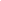     Độc lập – Tự do – Hạnh phúc                 Số: 58/KH - THTQT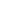          Hạ Long, ngày 24 tháng 9  năm 2021KhốiSĩ sốKhen toàn diệnKhen toàn diệnKhen từng mặtKhen từng mặtKhốiSĩ sốSL%SL%142714734,425111,94250618937,3525750,79353219135,9024746,42446811625,8526356,19539012131,0221454,87Toàn trường232376432,8884736,46KhốiSố lớpSĩ số h/sNữDân tộcCon hộ nghèo TP, phườngCon thương binhCon mồ côi Khuyết tậtH/s học 2buổiH/s học T.AH/s bán trú111486249410844863954672114272068354273063943135212268136521328460414540258718754028245051247022310153470202400612444116237222725244415132171  STTMônTổng sốChia raChia raChia ra  STTMônTổng sốBiên chếHĐ TPHĐ TrườngGV Tiểu học6161Âm nhạc33Mỹ Thuật33Thể dục44Tiếng Anh7702Tổng PT đội11Tổng số:797902Thời gianChủ điểmTháng 9Truyền thống nhà trườngTháng 10Quê hương đất nướcTháng 11Tôn sư trọng đạo;Tháng 12Uống nước nhớ nguồn;Tháng 1Truyền thống dân tộc;Tháng 2Mừng Đảng, mừng xuân, mừng đất nước đổi mới;Tháng 3Tự hào truyền thống Đội, ĐoànTháng 4Em yêu Tổ quốc Việt NamTháng 5Bác Hồ kính yêuNơi nhận:- Phòng GD&ĐT(b/c);- ĐU- HĐND-UBND phường(b/c);- HĐ trường(chi đạo);- Ban giám hiệu(t/h);- Các tổ khối chuyên môn(t/h);- Lưu.      HIỆU TRƯỞNG         Phạm Ngọc QuangTHỜI GIANHOẠT ĐỘNG CHÍNHTháng 8/2021- Học bồi dưỡng chuyên môn hè.- Xây dựng thời khóa biểu, ổn định tổ chức các lớp.- Tiếp nhận cơ sở vật chất mới, chuyển đổi một số phòng học, kiểm kê và bàn giao tài sản cho các lớp; kiểm tra cơ sở vật chất các phòng học, đồ dùng bán trú.- Xây dựng kế hoạch năm học, kế  hoạch giáo dục.- Bàn giao danh sách lớp, nhập thông tin hồ sơ học sinh vào phần mềm smas- Tổ chức thảo luận chuyên đề về các nội dung chương trình, phương pháp giảng dạy của các bộ môn từ khối 1 đến khối 5 theo PPDH tích cực, trao đổi về đổi mới hình thức hội nghị cha mẹ học sinh.- Triển khai công tác điều tra phổ cập. - Kí cam kết không dạy thêm; - Xây dựng và triển khai kế hoạch thực hiện chuyển đổi số.Tháng 9/2021- Tổ chức khai giảng năm học mới và ngày toàn dân đưa trẻ đến trường.- Xây dựng kế hoạch triển khai thực hiện nhiệm vụ năm học.- Đăng kí các chỉ tiêu thi đua- Tổ chức hội nghị cán bộ, viên chức, lao động cấp tổ, cấp trường; - Học tập các Module 4,5,9 trên hệ thống LMS.- Học tập nội dung bồi dưỡng 3 (theo chương trình Bồi dưỡng thường xuyên năm học 2020-2021) tại trường Đại học Hạ Long và trung tâm giáo dục thường xuyên Tỉnh đối với Giáo viên và CBQL.- Khảo sát chất lượng HS, xây dựng kế hoạch phụ đạo HS chưa HT, BD HS năng khiếu.- Điều chỉnh Nội dung chương trình theo công văn 3969 ngày 10/9/2021 của Bộ GD&ĐT.- Hoàn thành công tác điều tra, tổng hợp, nhập số liệu vào phần mềm, đối chiếu kết quả phổ cập.- Kiểm tra tất cả các loại hồ sơ, sổ sách của giáo viên.- Xây dựng kế hoạch quản lí trẻ KT, lập hồ sơ học sinh học hòa nhập.- Triển khai tới GV, HS kí cam kết thực hiện ATGT. Tổ chức ngoại khóa về ATGT cho học sinh toàn trường. - Thành lập các câu lạc bộ: bóng bán, đá cầu, cờ vua, cầu lông, khám phá khoa học, vẽ tranh, sáng tác văn thơ…- Tổ chức triển khai  công tác bán trú.Tháng 10/2021- Hoàn thiện các kế hoạch triển khai trong năm học.- Tổ chức Hội nghị hội cha mẹ học sinh.- Tổ chức Đại hội Liên đội.- Tổ chức chuyên đề cấp trường, cấp tổ; thi giáo viên giỏi cấp trường (giáo dục stem, dạy chủ đề nội môn, liên môn, hoạt động trải nghiệm).- Kiểm tra toàn diện GV ; 8 -9 GV.- Triển khai các HĐNGCK- Tiếp tục Học tập các Module 4,5,9 trên hệ thống LMS. Tiếp tục thực hiện Kế hoạch Bồi dưỡng thường xuyên.- Tham gia chuyên đề cấp tỉnh.- Tổ chức tọa đàm, giao lưu ngày 20 tháng 10.- Tổ chức khám bệnh cho học sinh toàn trường.- Tổ chức trưng bày, giới thiệu sách, tổ chức thi cấp trường,về đọc và tìm hiểu sách theo các chủ đề, viết và cảm nhận về sách.- Triển khai hướng dẫn cho học sinh chơi một số trò chơi dân gian.- Phát động gây quỹ ủng hộ người nghèo vào ngày 17/10/2021.- Khai mạc Hội khỏe phù đổng cấp trường. - Thi cờ vua cho học sinh khối 1-5.- Tổ chức Hội thi Đại sứ văn hóa đọc năm học 2021-2022 (cấp trường).- Kiểm tra công tác Bán trúTháng 11/2021- Tổ chức chuyên đề, hội thảo cấp trường; tiếp tục thi GVG cấp trường.- Tổ chức Hội thi làm đồ dùng học tập, đồ chơi, sáng tạo thanh thiếu niên nhi đồng. - Học tập các Module 4,5,9 trên hệ thống LMS. Tiếp tục thực hiện Kế hoạch Bồi dưỡng thường xuyên.- Thi văn nghệ, mittinh chào mừng ngày nhà giáo Việt Nam 20/11; gặp mặt các thế hệ nhà giáo.- Tiếp tục tổ chức thi đấu các môn trong HKPĐ. Thi môn Điền kinh, đá cầu cho học sinh khối 4, 5; - Kiểm tra toàn diện GV; Thực hiện dạy các chuyên đề cấp tổ.- KIểm tra giữa kì I khối 4,5- Đón đoàn kiểm tra thực hiện nhiệm vụ năm học.Tháng 12/2021- Xây dựng kế hoạch phát triển giáo dục năm học 2022-2023.- Chuyên đề cấp thành phố nội dung Giáo dục địa phương lớp 2; môn Toán lớp 2.- Tham gia Hội thi Giáo viên giỏi tiểu học cấp thành phố (phần thi trình bày biện pháp, dự kiến 3,4/12/2021).-Tiếp tục  Học tập các Module 4,5,9 trên hệ thống LMS. Tiếp tục thực hiện Kế hoạch Bồi dưỡng thường xuyên.-Tổ chức cấp trường ngày hội Quốc phòng toàn dân, trải nghiệm Một ngày làm chiến sĩ chào mừng ngày QĐND Việt Nam 22/12.- Kiểm tra toàn diện GV; Thực hiện dạy CĐ tổ.- Kiểm tra học kì 1.- Tham gia giải Điền kinh học sinh cấp Thành phố.- Kiểm kê tài sản.Tháng 01/2022- Kết thúc chương trình Học kỳ I (07/1/2022).Thực hiện chương trình Học kỳ 2 (Từ 10/1/2022).- Thống kê, cập nhật kết quả học kỳ 1 vào phần mềm quản lý trường học (SMAS).- Tham gia Hội thi Giáo viên giỏi tiểu học cấp thành phố (phần thi dạy thực hành, dự kiến từ 03 đến 15/01/2022).-  Tổ chức các hoạt động mừng Đảng, mừng  xuân “Xuân yêu thương, Tết xum vầy”- Tổ chức Tết trồng cây đời đời nhớ ơn Bác Hồ" nhân dịp xuân Nhâm Dần năm 2022", mỗi lớp ủng hộ một chậu cây cảnh để sân trường.- Tham gia cuộc thi viết thư Quốc tế UPU lần thứ 51 năm 2022.- Sơ kết học kỳ I- Kiểm tra toàn diện GV; 8 -9 GV- Tổ chức các hoạt động trải nghiệm cho học sinh các khối trước kì nghỉ Tết Nguyên đán, đồng diễn thể dục khối 1- 5. - Kiểm kê tài sản trước khi nghỉ Tết.- Nghỉ tết Nguyên đán: 31/01/2022 đến 12/02/2022Tháng02/2022- Thành lập Hội đồng lựa chọn Sách giáo khoa lớp 3, thực hiện lựa chọn và giới thiệu sách theo quy định tại TT25/2020/TT-BGD&ĐT ngày 26/8/2020. - Xây dựng  và triển khai kế hoạch bồi dưỡng đội ngũ giáo viên dạy khối lớp 3 năm học 2022-2023.- Hoàn thiện hồ sơ đánh giá, xếp loại công tác Y tế trường học, năm học 2021-2022 (đợt 1).- Triển khai xét tặng Kỷ niệm chương “Vì sự nghiệp giáo dục”- Tiếp tục tổ chức thi đấu các môn HKPĐ cấp trường. Thi môn bóng bàn cho học sinh lớp 4, 5.Tháng 03/2022- Nộp hồ sơ đề nghị công nhận thư viện đạt chuẩn.-  Tham gia chuyên đề Áp dụng Phương pháp giáo dục STEM trong giờ dạy chính khóa cấp thành phố.- Hoàn thiện SKKN năm học 2021-2022.- Tiếp tục tổ chức thi đấu các môn HKPĐ cấp trường: Thi trò chơi dân gian; kéo co, nhảy dây, ô ăn quan, chơi chuyền, Bóng đá nam khối 4, 5. - Tổ chức kết nạp đội viên cho học sinh lớp 3.- Tổ chức tọa đàm giao lưu nhân ngày Quốc tế phụ nữ: 08/3.- Hội thi Vũ điệu thể thao học sinh tiểu học cấp Thành phố.- Tham gia Hội thi giáo viên tổng phụ trách Đội  thiếu niên tiền phong Hồ Chí Minh giỏi cấp Thành phố.-Tổ chức thi kể chuyện theo sách- Kiểm tra giữa học kì 2 khối 4, 5- Kiểm tra toàn diện GV; 8 -9 GVTháng 04/2022- Chuẩn bị đề kiểm tra cuối năm học.- Lên kế hoạch phân công giáo viên chủ nhiệm lớp năm học 2022-2023.- Hoàn thiện hồ sơ kiểm tra, đánh giá công tác thư viện trường học. - Kiểm tra toàn diện GV; 8 -9 GV- Tổ chức Ngày hội đọc sách (cấp trường).- Triển khai các hoạt động hưởng ứng tuần lễ Quốc gia nước sạch và vệ sinh môi trường (từ ngày 26/4 đến 15/5/2021).Tháng 05/2022-Kiểm tra cuối học kỳ II-Hoàn thành kế hoạch giáo dục Học kỳ II 21/5/2022- Hoàn thành việc cập nhật báo cáo cuối năm trên SMAS, tổng hợp, báo cáo số liệu giáo dục.- Đánh giá chuẩn nghề nghiệp giáo viên, Hiệu trưởng, Phó hiệu trưởng.- Báo cáo kết quả BDTX năm học 2021-2022.- Tham gia ngày Hội STEM trưng bày các sản phẩm học tập thông qua trải nghiệm; các sản phẩm dự  Thi sáng tạo Robots, thi sáng tạo thanh thiếu niên nhi đồng cấp trường, cấp Thành phố chào mừng Ngày Khoa học Công nghệ Việt Nam 18/5/2022.- Các lớp tổ chức tìm hiểu về cuộc đời, sự nghiệp, kể chuyện về Bác Hồ.- Tổ chức đại hội cháu ngoan Bác Hồ và tổng kết năm học.- Bàn giao học sinh về nghỉ hè cho địa phương.- Tổ chức bàn giao tài sản; Xây dựng kế hoạch sửa chữa cơ sở vật chất cho năm học 2022-2023.- Kết thúc năm học vào 27/5/2022.- Hoàn thiện báo cáo, hồ sơ thi đua năm học.Tháng 6/2022- Giáo viên bắt đầu nghỉ hè từ 01/6/2022.- Xét công nhận Hoàn thành chương trình Tiểu học (trước ngày 15/6/2022).-  Nộp hồ sơ đề nghị công nhận trường học đạt tiêu chuẩn an toàn về ANTT (Theo CV 924/PGDĐT-CTTT ngày 25/8/2021).- Nộp hồ sơ đề nghị công nhận trường học đạt tiêu chuẩn an toàn PCTNTT. Tháng 7/2022- Thực hiện tuyển sinh năm học 2022-2023.- Sửa chữa cơ sở vật chất.- Tham gia tập huấn chuyên môn.